Alla Dirigente DELL’IC.  G. STROFFOLINICASAPULLACEIC82800V@ISTRUZIONE.ITAlla cortese attenzione degli A.A.RUSSO ANNAALLOCCA MARCOOGGETTO: Dichiarazione riepilogativa PROGETTI/ATTIVITA’ svolte previste dalla contrattazione di Istituto                     - A.S. 2019/2020Il sottoscritto ………………………………….............................…………………, in servizio presso codesto Istituto in qualità di A.A/C.S. dichiara, con valore di autocertificazione ai sensi di legge (D.P.R. 445/2000), di avere svolto le attività più avanti sinteticamente esposte, salvi gli eventuali chiarimenti che gli fossero richiesti. RIEPILOGO ORE: Lo scrivente,  CHIEDE il pagamento di n.__________ (*) ore di straordinario effettuate nell’anno scolastico 2019/2020, come previsto dall'art. 88 CCNL comma 2 punto e), e come previsto dalla contrattazione di Istituto.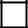 (*) (ovvero fino a capienza delle ore di straordinario previste per il profilo)  Lo scrivente, CHIEDE il pagamento di n. _______ ore di intensificazione  effettuate durante l’orario di servizio nell’anno scolastico     2019/2020, come previsto dall'art. 54 CCNL comma 4, e come previsto dalla contrattazione di Istituto.RELAZIONE SULL’ATTIVITA’ SVOLTA(attività svolta, nonché le considerazioni e/o i dati necessari per consentire alla Dirigenza di introdurre eventuali azioni correttive e/o di miglioramento)Autorizza la scuola al trattamento dei presenti dati nel rispetto della normativa vigente in materia di privacy (D.Lgs. 196/2003 e provvedimenti conseguenti D.Lgs. 10 agosto 2018, n. 101 e il prevalente GDPR 679/16).CASAPULLA,…………………………							Firma,__________________Tipo incarico(inc.spec.– I/II posizione ec.-)Estremi documento di Nomina (Prot. e data)Attività Svolta(SI – NO)NOTEDESCRIZIONE INCARICO – F.I.S. - Estremi documento di Nomina (Prot. e data)Progetti e/o Attività Svolta(SI – NO)Intensificazione o straordinarioTot. Ore prestateDESCRIZIONE LAVORO STRAORDINARIO(autorizzato dal DSGA)(esclusi gli incarichi da F.I.S)DATALavoro straordinarioTot. Ore prestateRecupero compensativoSI/NO DATAGiorno recupero compensativoDESCRIZIONE LAVORO STRAORDINARIO(autorizzato dal DSGA)(esclusi gli incarichi da F.I.S.)DATALavoro straordinarioTot. Ore prestateRecupero compensativoSI/NO DATAGiorno recupero compensativoDESCRIZIONE LAVORO STRAORDINARIO(autorizzato dal DSGA)(esclusi gli incarichi da F.I.S. )DATALavoro straordinarioTot. Ore prestateRecupero compensativoSI/NO DATAGiorno recupero compensativo